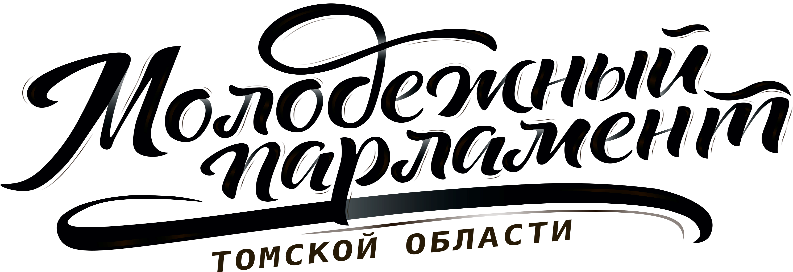 Повестка 55 собранияМолодежного парламента Томской области25 мая 2018 года									             17:00Зал заседаний Законодательной Думы Томской области17.00 - 17.05Открытие собрания и утверждение повестки17.05 - 17.30О подведении итогов проекта «Молодежная парламентская школа – 2018»Козырева Дарья Александровна – Председатель Молодежного парламента Томской области17.30 - 17.35Разное